,Národní památkový  ústav,státn í příspěvková  organ izaceIČO: 75032333, DIČ: CZ75032333,se sídlem: Valdštejnské nám. 162/3, PSČ 118 01Praha 1-Malá Strana,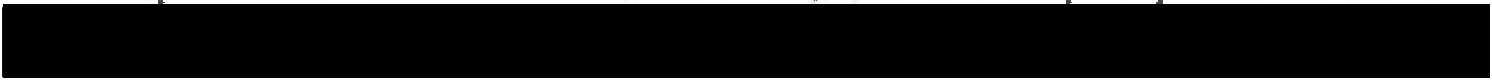 Doručovacf adresa:Národní památkový ústav,správa SLA Zubrnice adresa: Zubrnice 74, 400 02 ústí nad Labemtel.:+420 475 228 267,e mall:zubrnice@npu.cz(dále jen ,,pronajimatel")ajméno :Silvershot s.r.o.se sídlem: Kladenská 533/8, 160 00 Praha 6IČO: 28375521zastoupený: Marií Nejedlou(dále jen „nájemce")jako smluvní strany uzavřely níže uvedeného dne, měsíce a roku tuto smlouvu o nájmu nemovité věci za účelem filmování č. 2025J118006 :tlánek I.úvodní ustanoveni1.    Pronajímatel je příslušný hospodařit s nemovitostí ve vlastnictví státu  : Soubor lidové architektury Zubrnice,k nemovitosti náleží toto přfslušenstvf /součást: dům z loubt,dum čp. 61(zem. usedlost), dCam čp. 26 (škola) (dále též jen „nemovitost"  nebo 11objekt")2.   Pronájmem nemovitosti bude dosaženo účelnějšího nebo hospodárnějšího využití věci při zachování hlavního účelu, ke kterému pronajímateli slouží. S ohledem na povahu nemovitosti, nebyla nemovitost nabízena organizačním složkám a ostatním státním organizacím.3.  Smluvní strany se dohodly,v souladu s přisl ušnyrni ustanoveními obecně závazných právníchpředpisů, a to zejména zákona č. 89/2012 Sb., občanský zákoník, ve znění pozdějších pred pisu, a zákona č. 219/2000 Sb., o majetku české republiky a jejím vystu pová n í v právn ích vztazích,  ve znění pozdějších  předpisů, na této  nájemní smlouvě.tlánek li.Předmět smlouvy1.   Pronajímatel přenechává nájemci v souladu s touto smlouvou a obecné závaznými právními předpisy k dočasnému užíváni následující část nemovitostí specifikované v čl. I. této smlouvy: za účelem nátáčení filmu (dále jen „předmět nájmu")a nájemce předmět nájmu v souladu s touto smlouvou a obecně závaznými právními předpisy podle této smlouvy přijímá do uživánl a zavazuje se za to pronajímateli zaplatit nájemné.Stra na 1/celkem 82. Spolu s předmětem nájmu uvedenými v čl. li.,odst. 1této smlouvy poskytuje pronajimatel nájemci na dobu nájmu oprávněniužívat movité věci, které jsou rovněž předmětem nájmu: vybavení světnice domu z Loubí - repliky,nejedná se o sbírkové předměty(dale jen11mobiliář"}.3.  Mobilíář je nájemce oprávněn užívat vhodným způsobem v souladu s touto smlouvu včetně případných omezení uvedených v soupisu inventáře.4.  O předání a převzetí předmětu nájmu je nutno sepsat zápis, ve kterém se uvede stav předávaného a přebíraného předmětu nájmu a další rozhod né skutečnosti,včetně údajů pro stanovení výše úhrady za služby. V zápise budou také uvedeny bližší podmínky pro výkon činností nájemce a zajištěni BOZP a PO.Článek Ill.Účel nájmu1. Předmět nájmu bude nájemcem užíván výlučně k následujícímu účelu a činnostem:-filmováni, notáčenl stavba dekoraci za účelem vytvoření filmu s názvem Kruger blebtKruger• .Za porušení povinnosti uvedené v odst. 1tohoto článku; jakož i porušení podmínek užívání mobiliáře, je-l i sjednán, je nájemce povinen zaplatit smluvní pokutu ve výši 10 000 Kč za každý takovýto případ.Nájemce prohlašuje, že je mu stav predmětu nájmu znám, pro účel této smlouvy je vhodný av takovémto stavu jej k dočasnému užívání přijímá.Článek IV.Cena nájmu,jeho splatnost a způsob úhrady1. Cena nájmu je stanovena minimálně ve výši v místě a v čase obvyklé.2.  Nájemné za sjednanou dobu nájmu činí  170 000,-Kč	celkem včetně DPH (dále jen,,nájemné").3. Nájemné je splatné na účet pronajímatele uvedený v záhlaví této smlouvy nejpozději do započetí doby nájmu. Nájemné se považuje za uhrazené dnem pipsánl částky nájemného na účet pronajímatele.Nájemné je splatné na základě daňového dokladu-faktury vystavené pronajímatelem se splatnosti nejpozději do započetl doby nájmu. Nájemné se považuje za uhrazené dnem připsání částky nájemného na účet pronajímatele. V případě prodlení s platbami nájemného či služeb je nájemce povinen uhradit smluvní pokutu ve výši 0,5 % z dlužné částky včetně DPH za každý započatý den prodlení.S. V případě ukončeni nájmu je nájemce povinen hradit nájemné až do okamžiku vyklizenía předání předmětu nájmu pronajímateli.tlánek V.Služby související s nájemním v:tahem, jejích cena a splatnostl. V souvislosti s pronájmem neposkytuje pronajímatel nájemci tyto služby (dále jen „služby"):- el. energie,- vodaAlt. 1. Nójemce si pro své vlastni potřeby zajistí odběr elektrické energie mimo zdroje předmětunájmu.strana 2/celkem 82.  Dojde-Ji v souvislosti s realizací nájemního vztahu dle této smlouvy k výkonu práce zaměstnanců pronajímatele nad jejich stanovenou pracovní dobu anebo nad rámec jejich běžné pracovnl činnosti (nap,,pfi dozoru, úklidu apod.) a pronajimatel Jimjako jejichzamstnavatel poskytne za tuto práci mzdu,zavazuje se nájemce takto vynaložené náklady{tzn. mzdové a ostatní s tím souvisejfcr náklady) pronajímateli uhradit, a to na základě vyúčtováni předloženého pronajímatelem,které bude obsahovat specifikaci zaměstnance, jeho činnosti pro nájemce a výši nákladů. Splatnost těchto nákladů se sjednává do 10 dnů od doručení vyúčtování. Po dohodě s pronajímatele může nájemce uzavřít se zaměstnanci pronajimatele samostatné dohody,podle kterých těmto zaměstnancům uhradí jejich odměnu prfmo.lánek VI.PodnájemNájemce není oprávněn přenechat předmět nájmu ani jeho část do podnájmu další osobě, s výjimkou případu předchozího písemného souhlasu pronajimatele a Ministerstva kultury.2.   Za porušení povinnosti uvedené v odst. 1tohoto článku, je nájemce povinen zaplatit smluvní pokutu ve výši 50 000 Kč za každý takovýto připad. Uhrazením smluvní pokuty není dotčen nárok pronajímatele na náhradu škody.Článek VII.Stavební a jiné úpravyVeškeré opravy a stavební úpravy prováděně na přání nájemce, které bude nájemcev předmětu nájmu provádět, budou realizovány na jeho náklad. Nájemce je povinen veškeré stavební  úpravy předmětu pronájmu písemně oznámit pronajímateli a vyžádat  si předem jeho písemní souhlas s jejich provedením. Předchozí písemný souhlas pronajímatele je nutný iv případě pevné instalace jakýchkoliv zařízení.Předchozí písemný souhlas pronajímatele je zapotřebí pro umístění jakékoliv reklamy či informačního zařízení (informačního štítu tabulky a podobně) na předmět nájmu. Nejpozději pří předání předmětu nájmu zpět pronajímateli odstraní nájemce na svůj náklad případnou  reklamu či informační zařízení.Nájemce se zavazuje neprovádět jakékol iv zásahy do omítek a zdiva (včetně opíráni předmětů o zdivo a vzpírání me2i zdmi}, nátěry a přemísťováni mobiliáře a příslušenství predmětu nájmu bez předchozího písemného souhlasu pronajímatele. Rovněž nebude zasahovat do míst s potencionálním výskytem archeologických nálezů, tj. do terénu, pod podlahy nebo zásypů kleneb.Nájemce je povinen po skončení najemního vztahll odevzdat předmět nájmu v takovém stavu, v jakém mu byl předán při zohlednění obvyklého opotřebení při řádném užíváni a odstranit veškeré změny a úpravy. Dohodnou-li se smluvní strany, že změny a úpravy provedené na předmětu nájmu mohou být ponechány, nemá nájemce nárok na jakékoliv  vypořádáníz důvodu možného zhodnocení předmětu najmu.Strana 3/celkem 8Článek VIII.Práva a povinnosti pronajímatelePronajímatel je povinen zajistit řádný a nerušený výkon nájemních práv nájemce po celou dobunájemního vztahu,aby bylo možno dosáhnout účelu nájmu.Pronajímatel   a   jím   pověřeni   zamestnanci   jsou   oprávněni   vstoupit   do   předmětu   nájmu i v případech, kdy to vyžaduje náhle vzniklý havarijní stav či jiná podobná skutečnost. O tomto musf pronajímatel nájemce neprodleně uvědomit ihned  po takovémto vstupu do předmětu nájmu,jestliže nebylo možno nájemce informovat předem.Pronajímatel má právo vyzvat nájemce a osoby, kterým nájemce umožnil  vstup  do předmětu nájmu, aby okamžitě zastavili jakoukoliv činnost, která by byla v rozporu s účelem nájmu, podmínkami této smlouvy nebo jakkoli ohrožovala majetek státu, životní prostředí nebo majetek a zdraví osob.Pronajímatel nenese odpovědnost za případný úraz, který by v předmětu nájmu utrpěla některáz osob nájemce v době trvání nájmu.Pronajímatel neodpovídá za škody na majetku vneseném nájemcem do areálu předmětu nájmu, které by nájemci způsobily třeti osoby.Pronajimatel má právo stanovit  osoby podílející  se na provozním, památkovém  dozoru přirealizaci filmu dle této smlouvy.Nájemce bere na vědomí, že pronajímatel bude mít v držení náhradní klíče předmětu nájmu a nájemce není oprávněn provést bez písemného souhlasu pronajímatele výměnu zámků. Všechny předané klíče, připadne i jejich kopie, odevzdá nájemce zpět pronajímateli při předání předmětu nájmu po skončení nájmu bez nároku na náhradu nákladů spojených s jejich pořízením.Pronajímatel souhlasí, aby nájemce nebo jím pověřené osoby, nebude-li dohodnuto jinak, byly za podmlnek této smlouvy oprávněny:vstupovat do areálu/předmětu nájmu a využivat jej dle své potřeby po dobu nájmu zdestanovené,  včetně  práva  zkoušet  a  natáčet  obrazy,  snímat  zvuk  za  účelem  využitiv audiovizuálním díle, reklamním spotu k tomuto dílu a při jeho propagaci;b.  vnášet  a umísťovat do předmětu  nájmu filmovacl techniku, rekvizity či jiné předměty nezbytné pro natáčení;c.	prezentovat předmět nájmu jako jiné fiktivní místo dle požadavku příběhu natáčeného díla;d.  provádět na své vlastní náklady pronajímatelem předem odsouhlasené změny a úpravy předmětu nájmu (interiéru a exteriéru);pořídit záznamy předmětu nájmu nebo v předmětu nájmu pro prvotní záznam audiovizuálního díla a/nebo fotografie předměttJ nájmu nebo v něm v souvislosti s pořízením takových záznamů a k zařazení takových záznamú do audiovizuálního díla a k použití těchto záznamu anebo totografíí při užítf audiovizuálního díla nebo jakéhokol iv jiného díla nebo v souvislosti s nimi, jakýmkoli způsobem, bez časového a územního omezení. Nájemce je oprávněn poskytnout výše uvedená svolení a oprávnění třetí osobě nebo osobám podle vlastního uvážení, včetně možnosti dále poskytnout nabytá svolení nebo oprávnění nebo jejich části.Stra na 4/celkem 8 ČlánekIX.Práva a povinnosti nájemceNájemce je povinen umožnit pronajímateli výkon jeho práv vyplývajících z této nájemnísmlouvy a obecně závazných předpisů.Nájemce je povinen oznámit bez zbytečného odkladu pronajímateli potřebu oprav, které má pronajimatel provést a umožnit provedení těchto ijiných  nezbytných oprav; jinak nájemce odpovídá  za škodu,která nesplněním povinnosti pronajimateli vznikla.3.  Nájemce bere na vědomí,že předmět nájmu je součástí památkově chráněného objektua zavazuje se dodržovat všechny obecně závazné právní předpisy,zejména předpisy na ůseku památkové  péče, bezpečnostní a protipožární předpisy a určit osobu odpovědnou  zadodržování těchto  předpisů. Nájemce odpovidé za plněni těchto povinnosti i třetími osobami, které pro nájemce vykonávají činnost. Nájemce je povinen počínat si v předmětu nájmu tak, aby nezavdal svým jednáním příčinu ke vzniku požáru nebo jiné živelní události.4.     Nájemce v předmětu nájmu zajišťuje bezpečnost a ochranu zdraví svých zaměstnanců  při práci s ohledem na rizika možného ohrožení jejich  života a zdraví, která se týkají výkonu  práce (dále jen „rizika"), jakož i bezpečnost dalších osob v předmětu nájm u se nachá zejících, a požárníochranu ve smyslu obecně závazných předpisů a je odpovědný za dodržování ustanovení těchto předpisů a za škody, které vzniknou jeho činností nebo v souvislosti s touto činností.s.  Pronajimatel  má  právo  provádět  kontrolu  zabezpečování  bezpečnosti  práce  a  protipožárníochrany. Nájemce je povinen být pří kontrolách součinný.6.  Nájemce se zavazuje před zahájením filmování předat seznam osob, které se budou filmování účastnit. Tyto osoby budou viditelně označeny visačkami s uvedením čísla dle jmenného seznamu a jsou povinny na požádáni prokázat pracovníkům bezpečnostní agentury zajišťující ostrahu objektu svou totožnost a dale se řídit veškerými bezpečnostnimi opatřeními podle pokynů vedoucího správy památkového objektu; jiným osobám nesmí nájemce umožnit vstup do objektu.7.   Nájemce se zavazuje během užívání předmětu nájmu dodržovat organizační a bezpečnostnípokyny odpovědných zaměstnanců pronajímatele.Nájemce je povinen předmět nájmu užívat tak, aby nedocházelo k rušeni návštěvnického provozu památkového objektu ve správě pronajímatele, kde se předmět nájmu nacházf. Provádění prací s vysokým hlukem nebo vibracemi předem projedná s pronajímatelem.Nájemce je povinen o předmět nájmu řádně pečovat, udržovat v předmětu nájmu pořádek a průběžně odstraňovat veškerý vyprodukovaný odpad na vlastní náklady.Nájemce si bude počínat tak, aby nedošlo ke škodě na majetku pronajímatele, na majetku a zdraví dalších osob. Jakékoliv závady nebo škodní události bude neprodleně hlásit pronajímateli.Nájemce odpovídá za všechny osoby, kterým umožní přístup do předmětu nájmu. Nájemce odpovídá za škodu, které tyto osoby zpúsobí.12. Nájemce se zavazuje dodržovat a zajistit, že v předmětu nájmu nebude používán otevrený oheňs výjimkou pronajímatelem odsouhlaseného scénického ohně a že nebude kouřeno (s výjimkou k tomu vyhrazených míst, které určí pronajímatel).V případě  veřejného  provozování autorských děl (živě nebo z nosičů) nájemcem je  nájemcepovinen uzavř ft s příslušným správcem autorských práv smlouvu o užití díla (licenční smlouvu)a uhradit tomuto správci autorských  práv poplatky dle platných sazebníků  příslušného správce.Pronajímatel neodpovídá za škody na majetku vneseném nájemcem do předmětu nájmu a aniza škody na majetku vneseném do predmětu nájmu jinými osobami se souhlasem nájemce. 15. Pronajimatel neodpovídá za bezpečnost, zdraví a majetek osob, které se zdržují v předmětu najmu a ani za skody osobám vzniklé při provozováni činnosti uvedeně v čl. lil této smlouvy.Strana S/celkem 8Pronajímatel neodpovídá za škody zp(Jsobené nájemci v důsledku živelní události.Nájemce neohrozí bezpecnost objektu, zachová mlčenlivost o věcech, které mohou souviset sezabezpečením objektu, a v této souvislosti se bude řídit pokyny oprávněných pracovníků pronajimatele. Totéž platí pro jakoukoliv formu zdokumentování bezpečnostního zařízení.18. Nájemce se tímto zavazuje, že v době mezi 22-06 hodinou bude dodržovat co možná nejmenší míru hlučnosti a zároveň hlučnější techniku a zařízení bude používat jen v nutném případě, a to na co možná nejkratší dobu.Nájemce se zavazuje po skončení natáčení uvést předmět nájmu do původního stavu, nebude-li sjednánojinak, a zajistí konečný úklid.Nájemce je povinen zachovat na pfíjezdové komunikaci,ve vjezdu i na vnitřních plochách objektu kulturní památky dostatek místa, aby mohla projet vozidla nezbytná pro rychlý zásah v případě ohrožení života, zd raví, nebo majetku v areálu kulturní památky, vozidl a služební a zasobovací, případně vo1idla patříci obyvatelům a návštěvníkům objektu.smluvní strany sjednávají pro případ porušeni některe povin nosti nájemce dle tohoto článku smluvnípokutu ve výši 10 000,Kč za každé takové porušenf s tím, že nárok na náhradu škody tím není dotčen.Nájemce bere na vědomr, že v areálu objektu je instalován kamerový systém a docházl tak ke zpracování osobních údajú osob, kteří vstupují do monitorovaného prostoru.f lánek X.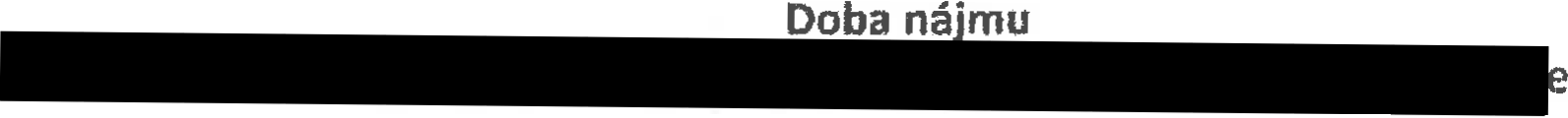 1.	snýharmonogram natáčení je jako příloha č. 1nedllnou součástí této smlouvy.2. Pronajímatel je oprávněn vypovědět nájem bez výpovědní doby v případech dle občanského zákoníku a dále v případech,kdy nájemce porušuje své povinnosti zvlášť závažným způsobem. Za zvlášť závažné porušení povinností nájemcem se považuje zejména:a.jestliže nájemce užívá predmět nájmu jiným způsobem nebo k jinému než sjednanému účelu,nebo nedodržuje závazné podmfnky stanovené pro užfvání předmětu nájmu.b.	jestliže nájemce poškozuje předmět nájmu závažným nebo nenapravitelným způsobem nebo způsobí-li jinak závažnou škodu na předmětu nájmu,c.jestliže nájemce bude v prodlení s placením nájemného a služeb spojených s nájmem po dobu delší 15 dnů.3.  Pronajímatel má rovněž možnost písemně odstoupit od nájemní smlouvy,pokud přestanou být plněny podmínky podle článku I. odst. 2. smlouvy.4.  Nájem zaniká dnem následujícím po doručení písemného odstoupeni nebo výpovědi bez výpovědni doby nájemci.S. Nájemce je povinen predmět nájmu vyklidit a předat nejpozději den následující po ukončení nájemního vztahu s tím,že o předání bude v případě požadavku pronajímatelem vypracován písemný zápis. V případě prodlení se splněním povinnosti vyklid it a předat předmět nájmu nebo jeho část, uhradí nájemce smluvní pokutu 30.000,·Kč za každý den prodlení se splněním této povinnosti a to bez ohledu na jeho zavinění.6. Pokud se po skončení trvání smlouvy nacházej/ v předmětu nájmu jakékol i věci,které do předmětu nájmu vnesl nájemce, a niljemce je neodstraní ani na základě pfsemné výzvy pronajímatele, platí,že t yto věci jejich púvodní vlastník zjevně opustil a pronajímatel s nimi muže naložit podle svého uvážení; může si je i přivlastnit, či je zlikvidovat na náklady nájemce.7. Smluvní strany sjednaly,že ust. § 2230 a ust. § 2285 zákona č. 89/2012 Sb., občanský zákoník,v platném znění, o automatickém prodloužení nájmu se neuplatní.Strana 6/celkern 8 Článek XI.Zvláštní ustanoveníNájemce se zavazuje, že bude postupovat podle předem odsouhlaseného scénáře filmovaní. Pořízený filmový materiál bude zejména prostý jakýchkoli pornografických čl jinak nevhodných výjevů a scén; nesmí sloužit k žádnému účelu směřujídmu k podněcováni nenávisti vůči skupině osob nebo k omezováni jejich práv a svobod podněcováním k některému národu, k etnické skupině, rase, náboženství, třídě nebo jiné skupině osob nebo k omezování práv a svobod jejich příslušníků. U snímků obsahujících sakrální tematiku se filmař zdrží jakýchkoliv nevhodnýc h zobrazení způsobilých poškodit duchovnímu význam sakrálních předmětů či prostor a nevhodným zpusobem tak působit na věřiti osoby.V tomto smyslu nesml být ani poskytnuta licence k filmovému materiálu k jeho následnému využití způsobem narušujfclm ujednáni obsažené v tomto článku. V opačném případě si pronajimatel vyhrazuje právo od smlouvy odstoupit, a to s okamžitou platností a požadovat po filmaři zaplaceni smluvní pokuty ve výši 1.000 Kč za každý taková to případ.3.    Nájemce se zavazuje v titulcích při využiti filmového materiálu sdělit, že místem filmování byl areál  Sl.AZubrnice, a uvede poděkování Národnímu památkovému ústavu za umožnění filmování.4. Nájemce se zavazuje nahradit pronajímateli veškeroliškodu, prokazatelně vzniklou vinou, opomenutím či nedbalosti nájemce nebo jím pověřených osob v době užívání předmětu nájmu. Pronajfmatel je povinen předložit nájemci do 48 hodin po ukončení doby nájmu podrobný plsemný seznam jakýchkoli v poškození předmětu nájmu, která bude považovat za poškozeni způsobená nájemcem. Poté pronajímatel umožní nájemci vstup do předmětu nájmu, aby nájemce mohl zkontrolovat a vyhodnotit škody na základě nároku na náhradu. Pokud nájemce uzná odpovědnost za uvedené škody,bude mu dána možnost buď tyto škody včas napravit nebo za ně poskytnout finanční náhradu. Obdobně se zavazuje nahradit škodu vzniklou na životě a zdraví zúčastněných osob.XII.Usta novení přechod ná a závěrečná1. Nájemce se vzdává svého práva namítat nepřiměřenou výši smluvnf pokuty u soudu ve smyslu§ 2051zákon a č. 89/2012 Sb., občanský zákoník, ve znění pozdějších předpisů. Smluvní pokuty dle této smlouvy jsou splatné do 21 dnů od písemného vyúčtování odeslaného druhé smluvní straně. Uhrazením smluvní pokuty není dotčen nárok na náhradu škody. Nárok na úhradu smluvní pokuty ani škody není nikterak dotčen odstoupením od smlouvy.Tato smlouva byla sepsána ve dvou vyhotoveních. Každá ze smluvních stran obdržela pojednom totožném vyhotoveni.Tato smlouva nab\ivá platnosti a účinností dnem podpisu oběma smluvními stranami. Pokud tato smlouva podléhá povinnosti uveřejnění dle zákona č. 340/2015 Sb.,o zvláštních podmínkách účinnosti některých smluv,uveřejňování těchto smluv a o registru smluv (zákon o registru smluv), nabude účinnosti dnem uveřejnění a její uveřejnění zajistí pronajimatel. Smluvní strany berou na vědomí, že tato smlouva může být předmětem zveřejnění i dle jinýchprávních předpisů.4.   Smluvní strany se zavazují spolupůsobit jako osoba povinná v souladu se zákonem č. 320/2001 Sb., o finanční kontrole ve veřejné spravě a o změně některých zákonů (zákon o finanční kontrole), ve znění pozdějších předpisů.S.   Smlouvu je možno měnit či doplňovat výhradně písemnými číslovanými dodatky.G.    Smluvní strany  prohla.šují, že tuto smlouvu  uzavřely  podle své pravé a svobodné  vůle prosté omylu, nikoliv v tísni  a že  vzájemné  plnění dle této  smlouvy  není v hrubém nepomeru. Smlouva je  pro obě  smluvní  strany  určitá  a  srozumitelná.7.  Informace k ochraně osobních údajů jsou ze strany NPÚ uveřejněny na webových stránkách"'	r	v sekci „Ochrana osobních údajů".PřílohaHarmonogram  natáčeníStra na 7/celkeni 8Protokol o předáni a převzeti předmětu nájmu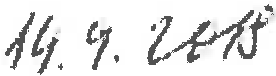 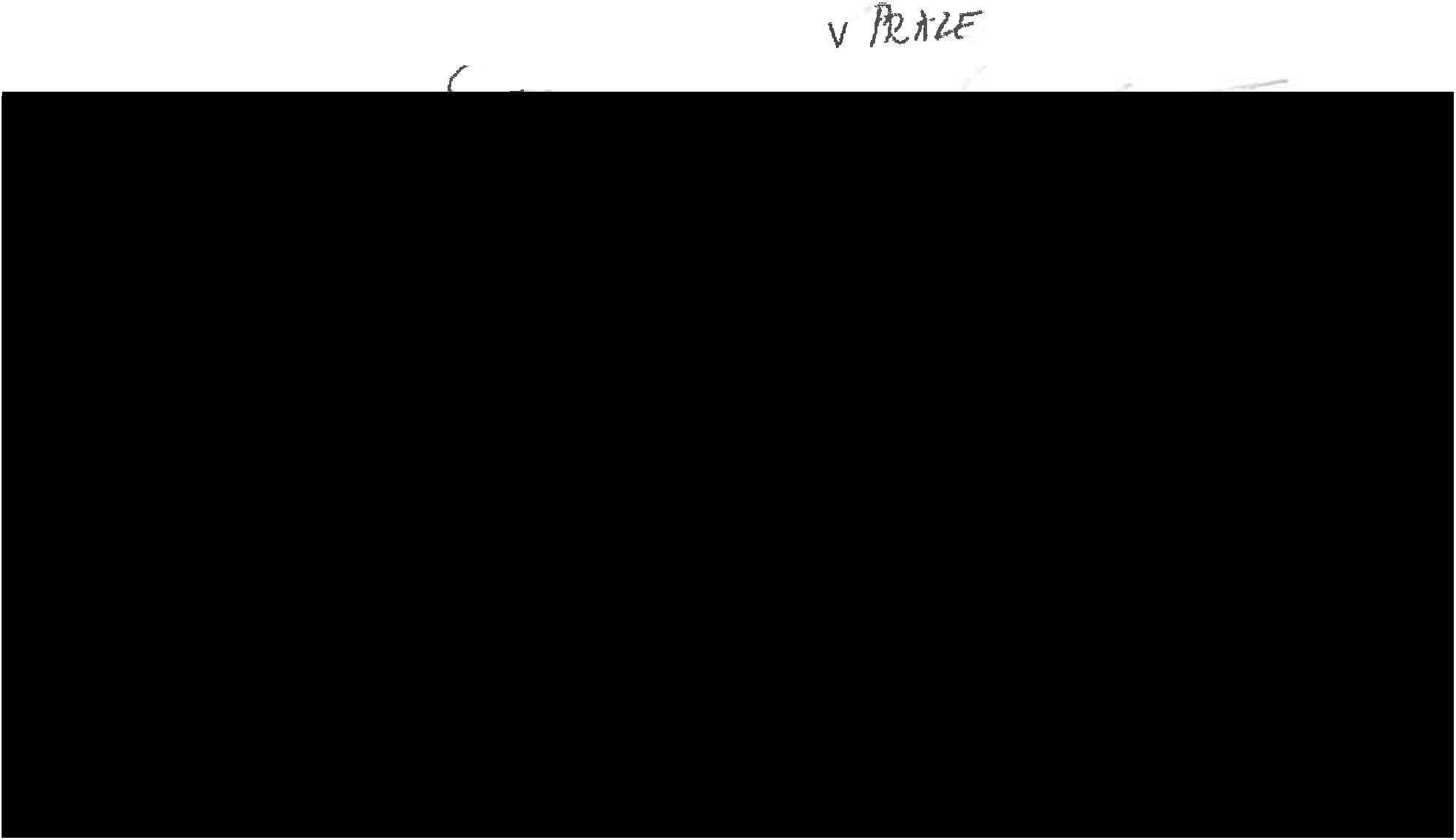 !itr rma 8/celkern 8Příloha smlo\' ' č. 2025.111 8006HARMONOGRAM NATÁČENÍNatáčet v SLA Zu bmice se bude od 25. 09. do 8. IO. 2018.Úl 25.09.st. 26.09.čL 27.09.pá. 28.09.út. 02. l o.s dnust. 03. IO.čt. 04. l O.pá. 05. 1o.po. 08.10.4 dnyexteriér (dvf1r pi·ed domem z Loubí)exteiér  (na návsi před mubeným domem čp. 61)exteriér (před školou čp.27)exteriér (na návsi před rou heným domem čp. 61 ) exteriér (na návsi před roubeným domem čp. 61 )pozn. Při nát<íčení v uvedených exteriérech, jsou tyto prostory v jeden den při pravenyna natáčení a po něm iuvedeny ( uk lizeny) do původního stavu Nebude  narušen  návštěvnický  provoz.interiér - přízemí domu z Loubí (světnice) interiér   přízemí domu z Loubí {světnic ) i nteriér přízemí domu z Louhí (světnice) interiér   pat ro rnu beného dom u čp. 61pozn. Jedná se pouze o část i objektů. žádný není z <lúVl)dU filmovúní uzavhm.V měsíci říjnu je  skanzen  pro mivštevník y otevfon  pouze o víkendech  a sl. svátcích.v Zubrnicích,  14. 09.2018		Ph Dr. Ledvinka f rant išek Pfci forovú  I.enkar cí rc dr	' I rn . I	vI p:rm,··"C'„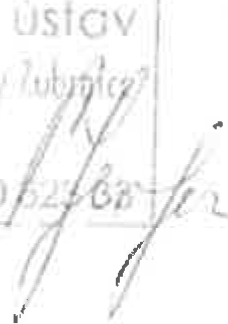 •' „ c' '	t1 1t.'I : c'	·-·.,,	I)	I/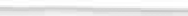 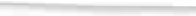 